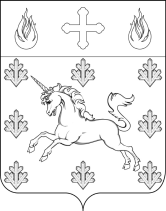   АДМИНИСТРАЦИЯПОСЕЛЕНИЯ СОСЕНСКОЕПОСТАНОВЛЕНИЕ_____07.07.2015_____№_____01-09-27/5_____Об утверждении порядка начисления, сбора, взыскания и перечисления в бюджет поселения Сосенское в городе Москве платы за наем жилых помещений находящихся в муниципальной собственности поселения Сосенское по договорам социального наймаРуководствуясь Федеральным законом "Об общих принципах организации местного самоуправления в Российской Федерации", Уставом поселения Сосенское, в целях установления единого порядка начисления, сбора, взыскания и перечисления платы граждан за пользование по социальному найму жилых помещений, находящихся в муниципальной собственности, в соответствии с Бюджетным кодексом Российской Федерации, Жилищным кодексом Российской Федерации:Постановляю: 1. Утвердить Порядок начисления, сбора, взыскания и перечисления в бюджет поселения Сосенское в городе Москве платы за наем жилых помещений находящихся в муниципальной собственности поселения Сосенское по договорам социального найма согласно приложению к настоящему постановлению.2. Опубликовать настоящее постановление в газете "Сосенские Вести" и разместить на официальном сайте органов местного самоуправления в сети Интернет.3. Контроль за исполнением настоящего постановления возложить на заместителя главы администрации поселения Сосенское Реброва А.А.Глава администрации поселения Сосенское                                           Т.Ю. Тараканова Лист согласования Постановление Администрации от ____07.07.2015_____ № ____01-09-27/5____________________________________________________________ Реброва А.А.___________________________________________________________Константинова О.С._________________________________________________________Князева Т.Ю._________________________________________________________ Привалов Е.О.Приложениек Постановлению администрации поселения Сосенское № 01-09-27/5 от 07.07.2015 г.Порядок начисления, сбора, взыскания и перечисления в бюджет поселения Сосенское в городе Москве платы за наем жилых помещений находящихся в муниципальной собственности поселения Сосенское по договорам социального найма1. Общие положения1.1. Настоящий Порядок разработан в целях установления единого порядка начисления, сбора, взыскания и перечисления в бюджет поселения Сосенское в городе Москве (далее - бюджет) платы за пользование гражданами по договорам социального найма жилыми помещениями, находящимися в муниципальной собственности поселения Сосенское (далее - плата за наем).1.2. Плата за наем является неналоговым доходом бюджета от предоставления жилого помещения, находящегося в муниципальной собственности, в наем.1.3. Плата за наем по договорам социального найма начисляется гражданам, проживающим в муниципальном жилищном фонде поселения Сосенское.1.4. Размер платы за наем определяется в соответствии с нормативно-правовыми актами органов местного самоуправления поселения Сосенское.1.5. Начисление, перерасчет, сбор и перечисление платы за наем производится в соответствии с действующим законодательством.2. Начисление и сбор платы за наем2.1. Оплата за наем жилого помещения является обязанностью нанимателей жилых помещений муниципального жилого фонда.2.2. Управляющая организация на основании договора об оказании услуг ежемесячно до 7-го числа месяца, следующего за расчетным, производит начисление платы за наем в соответствии с нормативно-правовыми актами органов местного самоуправления и доведение счетов-квитанций до нанимателей.2.3. Управляющая организация включает данные по начисленной плате за наем жилого помещения путем введения отдельной строки в единый платежный документ (счет-квитанция) на оплату жилого помещения и коммунальных услуг, предъявляемый нанимателю, или отдельным платежным документом (счет-квитанция) на оплату найма.2.4. Управляющая организация осуществляет перерасчет излишне уплаченной нанимателями платы за наем жилых помещений.2.5. Управляющая организация ведет учет сумм начисленной и фактически оплаченной нанимателями платы за наем жилых помещений.2.6. Наниматель на основании единого платежного документа на оплату жилого помещения и коммунальных услуг или отдельного платежного документа ежемесячно осуществляет плату за наем по договорам социального найма.2.7. Управляющие организации аккумулируют на своих счетах денежные средства, собранные за наем жилых помещений, для последующего их перечисления в бюджет поселения Сосенское в городе Москве.3. Взыскание задолженности по плате за наем3.1. Управляющие организации ежемесячно, не позднее 15-го числа месяца, следующего за отчетным, представляет в администрацию поселения Сосенское сведения о задолженности по плате за наем, в том числе просроченной задолженности. Просроченной считается задолженность более 6 месяцев.3.2. Администрация поселения Сосенское проводит претензионную работу и обращается с судебными исками по взысканию задолженности с нанимателей по оплате платежей за наем.3.3. Взысканные в соответствии с действующим законодательством Российской Федерации денежные средства, составляющие задолженность нанимателей по плате за наем жилых помещений перечисляются в бюджет поселения Сосенское в городе Москве.4. Перечисление платы за наем4.1. Денежные средства, собранные за наем жилых помещений и взысканные как задолженность нанимателей по плате за наем жилых помещений подлежат перечислению в бюджет поселения Сосенское в городе Москве согласно реквизитам, указанным в договоре с управляющей организацией.4.2. Перечисление денежных средств, указанных в п. 4.1, осуществляется в бюджет поселения Сосенское в городе Москве в сроки, установленные в договоре.4.3. В случае перечисления денежных средств, указанных в пункте 4.1 настоящего Порядка, в бюджет поселения Сосенское позднее срока, установленного договором, на сумму несвоевременно перечисленных денежных средств начисляются пени за каждый день просрочки в размере, равном 1/300 ставки рефинансирования Центрального банка РФ на день оплаты.5. Контроль за соблюдением настоящего Порядка5.1. Управляющая организация несет ответственность за полноту, правильность и своевременность начисления и перечисления денежных средств платы за наем в соответствии с договором, заключенным с Администрацией поселения Сосенское.5.2. Администрация поселения Сосенское ежемесячно представляют в Управляющие организации информацию об изменениях в перечне жилых помещений, находящихся в муниципальной собственности.5.3. Управляющие организации ежемесячно, не позднее 15-го числа месяца, следующего за отчетным, направляет в Администрацию поселения Сосенское ведомость о начисленных и поступивших платежах и акт о начисленной, собранной и перечисленной плате за наем с приложением реестра платежных документов.5.4. Администрация поселения Сосенское осуществляет сверку сумм начисленной и перечисленной в бюджет поселения Сосенское в городе Москве платы за социальный наем.